Transitions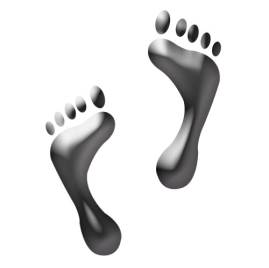 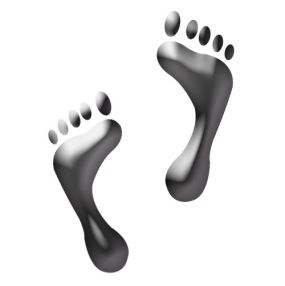 Students sometimes write good essays, essays with a sense of organization, with some supporting examples and even good sentence structure. But something remains “wrong”; somehow the reader still has trouble following the flow of ideas. Almost always the problem is that the writer had neglected to connect his or her ideas. New thoughts, additional thoughts and further insights were never signaled to the reader by those unglamorous but crucial words, transitions.	Imagine yourself driving on a road in an unfamiliar area; suddenly, you notice that there are no street signs: no names, no yellow caution signs, no red stop signs—no road signs at all. Rare indeed is the driver who will get where he or she is going in a timely manner.	Writing without transitions is like driving without the help of road signs. Turns of thought are missed, continuation of argument is lost and alternate ways of seeing an idea become confused.	Transitions are words and phrases that connect one idea to another. They show relationships, such as time, space, cause and effect, part and whole. Transitions may also be accomplished by repetition of key words, frequently at the end of one paragraph with the word repeated at the beginning of the next. Transitions can also be done through pronouns, such as “this”, “that”, or “these”. It is better to use too many transitional words than not enough, enough, especially in early drafts. During revision you might want to vary the phrasing or even eliminate some if possible.The following words and phrases signal the relationships listedTransitions and Linking Words/ PhrasesWords used to show locationaboveacrossagainstalongamongaroundaway frombehindbelowbeneathbesidebetweenbeyondbydownin back ofin front ofinsideintonearoffontoon top ofoutsideoverthroughoutto the rightunderWords used to clarifyTo illustrateFor exampleIn other wordsFor instanceTo put another wayWords used to show time and orderafterwardsaboutafteratas soon asbeforeduringfirstfirst of allsecondthenthirduntilmeanwhiletodaytomorrownext weekyesterdaysoonlaterafterwardimmediatelyfinallylastnextpresentlyshortlyto begin withuntilWords used to compare things (show similarities)betweenwhilein the same waysimilarlylikewiselikeasalsoWords to show contrast (show differences)despiteas thoughbuthoweverotherwiseyetalthoughstillthoughunfortunatelyon the other handeven thoughin spite ofinstead ofneverthelessnot withstandingon the contraryWords used to emphasize a pointbesidesat lastas a matter of factto repeatfor this reasonto emphasizetrulythusto illustratein factagainmostimportantlynaturallyWords used to conclude or summarizeconsequentlyafter allas a resultin briefthereforefinallylastin conclusionto concludesincethenthusthis resulted inso thatin summaryto summarizehenceWords used to add informationin factfurtherfurthermoreequally importantaccordinglyagainalsoadditionallyhenceto illustratein additionanotherandbesidesfor examplefor instancemoreoverfor instancemoreovernextsimilarlythis resulted inlikewisefinallyas wellmoreoveralong withequally importantspecifically